Fiche ElèveDécouvrir les selfoodsNom(s) de(s) l’enseignant.e(s) : Florence CollombCollège-Ville : Henri Longchambon, Lyon 8Date/Année : 2022-2023Avant cette séance, les élèves ont chacun réalisé leur selfood, avec un protocole en une seule photo « mon repas de famille ».Consignes : Par groupe de 2 à 3 élèves, préparer la présentation du selfood de votre camarade de classe (avec le tableau ci-dessous).Après la préparation, chaque groupe d’élève vient présenter le selfood de son camarade au tableau, avec les photos imprimées et une mappemonde projetée au tableau. Prénom : Je prépare la présentation de mon selfoodJe prends des notes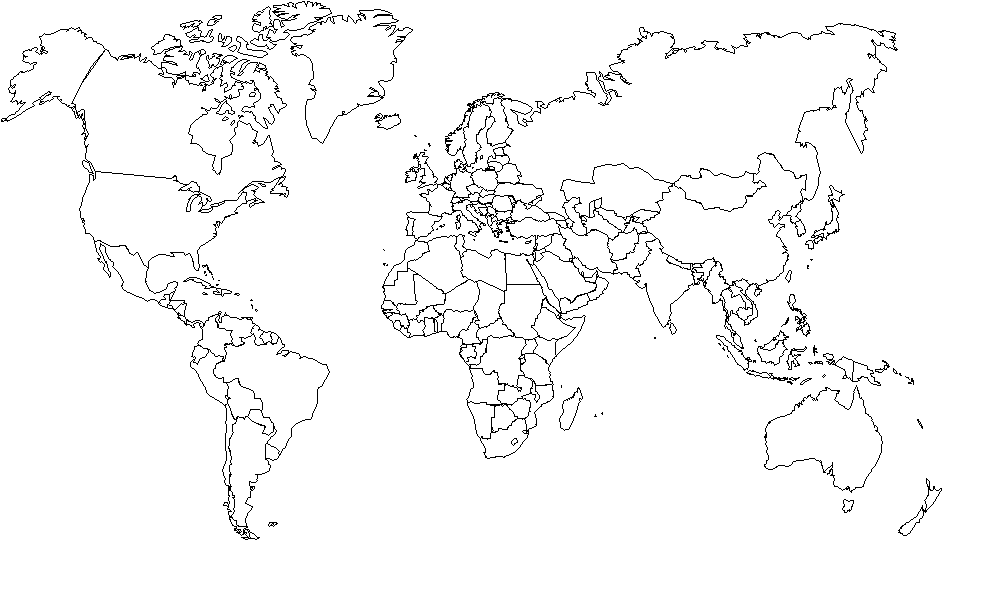 Discipline 1 : SEGPADiscipline 2 : Discipline 3 : Niveau : 6èmeDomaine(s) de compétences :Grille des domaines de compétences en Annexe 1Parcours :  Avenir – Citoyen – Arts et cultureDurée (heures) : 1h30Format de la séance : Enquête Thématique(s) : ProductionCommercialisation et distribution Nutrition santé Gouvernance et politiques alimentaires Justice et solidarités alimentairesEnvironnement et changements globauxObjectif(s) de Développement Durable :Fiche ODD en Annexe 2ODD 1 : Bonne santé et bien-êtreODD 2 : Éducation de qualitéODD 3 : Mon plat : (titre de la recette)Mon plat : (titre de la recette)Qui ? (qui a préparé ? qui a mangé avec moi ?)Qui ? (qui a préparé ? qui a mangé avec moi ?)Quoi ? Les ingrédients :(nom ? origine ? fruits ou légumes de saison ?)Quoi ? La recette ?Quoi ? Les ustensiles ? (pour préparer, pour servir ?)Quand ?Quand ?Où ?Où j’ai mangé ? (pièce)Où ?Ingrédients, origine ? (repérer sur la carte)Où ?Recette origine (repérer sur la carte)Plats Plats Plats ingrédientsingrédientsingrédientsustensilesustensilesustensilesLes lieux dont on a parléLes lieux dont on a parléLes lieux dont on a parléLes lieux dont on a parléLes lieux dont on a parlé